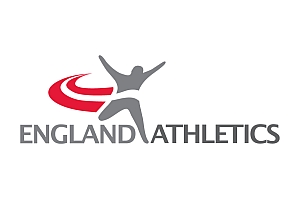 Parental consent form for volunteers under 18 years of age Your child has applied to be a volunteer with [INSERT CLUB NAME HERE] in the role of [INSERT ROLE NAME HERE]. The volunteers will supported by a member of the club who has been identified as Team Leader to support young people to volunteer. Your child will be asked to attend an induction/training session where the role will be discussed in more detail and the volunteering sessions that your child will do will be arranged in discussion with the club.  I have read the above information and I give my consent for my child ______________________       to volunteer with [INSERT CLUB NAME HERE]. Signature______________________________________________ Name______________________________________________ Relationship to child_____________________________________